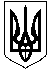 ГАЛИЦИНІВСЬКА СІЛЬСЬКА РАДАВІТОВСЬКОГО РАЙОНУ МИКОЛАЇВСЬКОЇ ОБЛАСТІР І Ш Е Н Н Я  Від 10 квітня 2020 року №12           ХХХІІ позачергова сесія 8 скликанняс.Галицинове Про надання  дозволу на розроблення проекту землеустрою щодо відведення земельної  ділянки для ведення  особисто селянського господарства в межах території  Галицинівської сільської ради  Вітовського району Миколаївської області.   Відповідно  до пункту  34   статті  26   Закону  України  “ Про  місцеве  самоврядування  в  Україні ”,  статті 116,  пунктів 6-10 статті  118, статей 121, 186, статті  13  Закону  України  “ Про  оцінку  земель ”,  розпорядження  Кабінету  Міністрів  України № 60-р від 31.01.2018 року “ Питання  передачу земельних  ділянок сільськогосподарського призначення державної власності у комунальну  власність об’єднаних  територіальних  громад ”, розглянувши заяви громадян України Т.МЕЗІНОВОЇ, В.КРАСОВСЬКОГО,  сільська  рада.ВИРІШИЛА:Надати дозвіл на розроблення  проекту землеустрою  щодо відведення земельної  ділянки у власність орієнтовною площею  для  ведення  особистого селянського господарства з земель сільськогосподарського призначення комунальної власності в  межах  території  Галицинівської  сільської ради  Вітовського  району  Миколаївської  області  громадянці України Мезінової Тетяни Олександрівні.Надати дозвіл на розроблення  проекту землеустрою  щодо відведення земельної  ділянки у власність орієнтовною площею  для  ведення  особистого селянського господарства з земель сільськогосподарського призначення комунальної власності в  межах  території  Галицинівської  сільської ради  Вітовського  району  Миколаївської  області  громадянину України Красовському Віталію Михайловичу.Після виготовлення проекту землеустрою надати документацію на погодження для затвердження до сільської ради. Контроль  за  виконанням  цього  рішення   покласти  на  постійну  комісію  сільської  ради  з  питань  земельних  відносин, охорони навколишнього природного середовища, раціонального використання  земель та  екології.                                    Сільський голова                        І. НАЗАР